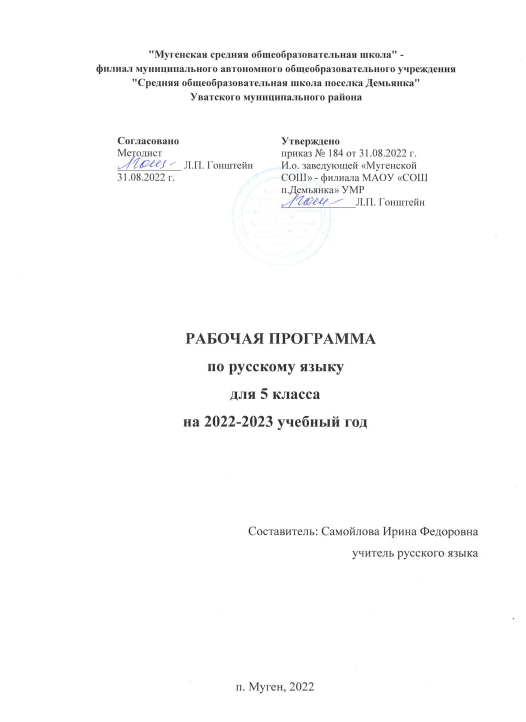 Рабочая программа по русскому языку на уровне основного общего образования подготовлена на основе Федерального государственного образовательного стандарта основного общего образования(Приказ Минпросвещения России от 31 05 2021 г № 287, зарегистрирован Министерством юстиции Российской Федерации 05 07 2021 г , рег номер — 64101) (далее — ФГОС ООО), Концепции преподавания русского языка и литературы в Российской Федерации (утверждена распоряжением Правительства Российской Федерации от 9 апреля 2016 г № 637-р), Примерной программы воспитания, с учётом распределённых по классам проверяемых требований к результатам освоения Основной образовательной программы основного общего образования. ПОЯСНИТЕЛЬНАЯ ЗАПИСКАЛичностные  и   метапредметные   результаты   представлены с учётом особенностей преподавания русского языка в основной общеобразовательной школе с учётом методических традиций построения школьного  курса   русского   языка,   реализованных в большей части входящих в Федеральный перечень УМК по русскому языку. ОБЩАЯ ХАРАКТЕРИСТИКА УЧЕБНОГО ПРЕДМЕТА «РУССКИЙ ЯЗЫК»Русский язык — государственный язык Российской Федерации, язык межнационального общения народов России, национальный язык русского народа. Как государственный язык и язык межнационального общения русский язык является средством коммуникации всех народовРоссийской Федерации, основой их социально-экономической, культурной и духовной консолидации.Высокая функциональная значимость русского языка и выполнение им функций государственного языка и языка межнационального общения важны для каждого жителя России, независимо от места его проживания и этнической принадлежности Знание русского языка и владение им в разных формах его существования и функциональных разновидностях, понимание его стилистических особенностей и выразительных возможностей, умение правильно и эффективно использовать русский язык в различных сферах и ситуациях общения определяют успешность социализации личности и возможности её самореализации в различных жизненно важных для человека областях.Русский язык, выполняя свои базовые функции общения и выражения мысли, обеспечивает межличностное и социальное взаимодействие людей, участвует в формировании сознания, самосознания и мировоззрения личности, является важнейшим средством хранения и передачи информации, культурных традиций, истории русского и других народов России.Обучение русскому языку в школе направлено на совершенствование нравственной и коммуникативной культуры ученика, развитие его интеллектуальных и творческих способностей, мышления, памяти и воображения, навыков самостоятельной учебной деятельности, самообразования.Содержание обучения русскому языку ориентировано также на развитие функциональной грамотности как интегративного умения человека читать, понимать тексты, использовать информацию текстов разных форматов, оценивать её, размышлять о ней, чтобы достигать своих целей, расширять свои знания и возможности, участвовать в социальной жизни. Речевая и текстовая деятельность является системообразующей доминантой школьного курса русского языка. Соответствующие умения и навыки представлены в перечне метапредметных и предметных результатов обучения, в содержании обучения (разделы «Язык и речь», «Текст», «Функциональные разновидности языка»).ЦЕЛИ ИЗУЧЕНИЯ УЧЕБНОГО ПРЕДМЕТА «РУССКИЙ ЯЗЫК»Целями изучения русского языка по программам основного общего образования являются: осознание и проявление общероссийской гражданственности, патриотизма, уважения к русскомуязыку как государственному языку Российской Федерации и языку межнационального общения; проявление сознательного отношения к языку как к общероссийской ценности, форме выражения и хранения духовного богатства русского и других народов России, как к средству общения и получения знаний в разных сферах ​человеческой деятельности; проявление уважения к общероссийской и русской культуре, к культуре и языкам всех народов Российской Федерации; овладение русским языком как инструментом личностного развития, инструментом формированиясоциальных взаимоотношений, инструментом преобразования мира; овладение знаниями о русском языке, его устройстве и закономерностях функционирования, остилистических ресурсах русского языка; практическое овладение нормами русского литературного языка и речевого этикета; обогащение активного и потенциального словарного запаса и использование в собственной речевой практике разнообразных грамматических средств; совершенствование орфографической и пунктуационной грамотности; воспитание стремления к речевому самосовершенствованию; совершенствование речевой деятельности, коммуникативных умений, обеспечивающихэффективное взаимодействие с окружающими людьми в ситуациях формального и неформального межличностного и межкультурного общения; овладение русским языком как средством получения различной информации, в том числе знаний по разным учебным предметам; совершенствование мыслительной деятельности, развитие универсальных интеллектуальныхумений сравнения, анализа, синтеза, абстрагирования, обобщения, классификации, установления определённых закономерностей и правил, конкретизации и т. п. в процессе изучения русского языка; развитие функциональной грамотности: умений осуществлять информационный поиск, извлекать ипреобразовывать необходимую информацию, интерпретировать, понимать и использовать тексты разных форматов (сплошной, несплошной текст, инфографика и др.); освоение стратегий и тактик информационно-смысловой переработки текста, овладение способами понимания текста, его назначения, общего смысла, коммуникативного намерения автора; логической структуры, роли языковых средств.МЕСТО УЧЕБНОГО ПРЕДМЕТА «РУССКИЙ ЯЗЫК» В УЧЕБНОМ ПЛАНЕВ соответствии с Федеральным государственным образовательным стандартом основного общего образования учебный предмет «Русский язык» входит в  предметную  область  «Русский язык и литература» и является обязательным для  изучения.Содержание учебного предмета «Русский язык», представленное в рабочей программе, соответствует ФГОС ООО, Примерной основной образовательной программе основного общего образования.Учебным планом на изучение русского языка в 5 классе отводится  - 170 ч. (5 часов в неделю).СОДЕРЖАНИЕ УЧЕБНОГО ПРЕДМЕТА Общие сведения о языкеБогатство и выразительность русского языка.Лингвистика как наука о языке.Основные разделы лингвистики.Язык и речьЯзык и речь.Речь устная и письменная, монологическая и диалогическая, полилог.Виды речевой деятельности (говорение, слушание, чтение, письмо), их особенности.Создание устных монологических высказываний на основе жизненных наблюдений, чтения научноучебной, художественной и научно-популярной литературы.Устный пересказ прочитанного или прослушанного текста, в том числе с изменением лица рассказчика.Участие в диалоге на лингвистические темы (в рамках изученного) и темы на основе жизненных наблюдений.Речевые формулы приветствия, прощания, просьбы, благодарности.Сочинения различных видов с опорой на жизненный и читательский опыт, сюжетную картину (в том числе сочинения-миниатюры).Виды аудирования: выборочное, ознакомительное, детальное.Виды чтения: изучающее, ознакомительное, просмотровое, поисковое.ТекстТекст и его основные признаки. Тема и главная мысль текста. Микротема текста. Ключевые слова.Функционально-смысловые типы речи: описание, повествование, рассуждение; их особенности.Композиционная структура текста. Абзац как средство членения текста на композиционносмысловые части.Средства связи предложений и частей текста: формы слова, однокоренные слова, синонимы, антонимы, личные местоимения, повтор слова.Повествование как тип речи. Рассказ.Смысловой анализ текста: его композиционных особенностей, микротем и абзацев, способов и средств связи предложений в тексте; использование языковых средств выразительности (в рамках изученного).Подробное, выборочное и сжатое изложение содержания прочитанного или прослушанного текста.Изложение содержания текста с изменением лица рассказчика.Информационная переработка текста: простой и сложный план текста.Функциональные разновидности языкаОбщее представление о функциональных разновидностях языка (о разговорной речи, функциональных стилях, языке художественной литературы).СИСТЕМА ЯЗЫКА Фонетика. Графика. ОрфоэпияФонетика и графика как разделы лингвистики.Звук как единица языка. Смыслоразличительная роль звука.Система гласных звуков.Система согласных звуков.Изменение звуков в речевом потоке. Элементы фонетической транскрипции.Слог. Ударение. Свойства русского ударения.Соотношение звуков и букв.Фонетический анализ слова.Способы обозначения [й’], мягкости согласных.Основные выразительные средства фонетики.Прописные и строчные буквы.Интонация, её функции. Основные элементы интонации.ОрфографияОрфография как раздел лингвистики.Понятие «орфограмма». Буквенные и небуквенные орфограммы.Правописание разделительных ъ и ь.ЛексикологияЛексикология как раздел лингвистики.Основные способы толкования лексического значения слова (подбор однокоренных слов; подбор синонимов и антонимов); основные способы разъяснения значения слова (по контексту, с помощью толкового словаря).Слова однозначные и многозначные. Прямое и переносное значения слова. Тематические группы слов. Обозначение родовых и видовых понятий.Синонимы. Антонимы. Омонимы. Паронимы.Разные виды лексических словарей (толковый словарь, словари синонимов, антонимов, омонимов, паронимов) и их роль в овладении словарным богатством родного языка.Лексический анализ слов (в рамках изученного).Морфемика. ОрфографияМорфемика как раздел лингвистики.Морфема как минимальная значимая единица языка. Основа слова. Виды морфем (корень, приставка, суффикс, окончание).Чередование звуков в морфемах (в том числе чередование гласных с нулём звука).Морфемный анализ слов.Уместное использование слов с суффиксами оценки в собственной речи.Правописание корней с безударными проверяемыми, непроверяемыми гласными (в рамках изученного).Правописание корней с проверяемыми, непроверяемыми, ​непроизносимыми согласными (в рамках изученного).Правописание ё — о после шипящих в корне слова.Правописание неизменяемых на письме приставок и приставок на -з (-с).Правописание ы — и после приставок.Правописание ы — и после ц.Морфология. Культура речи. ОрфографияМорфология как раздел грамматики. Грамматическое значение слова.Части речи как лексико-грамматические разряды слов. Система частей речи в русском языке.Самостоятельные и служебные части речи.Имя существительноеИмя существительное как часть речи. Общее грамматическое значение, морфологические признаки и синтаксические функции имени существительного. Роль имени существительного в речи.Лексико-грамматические разряды имён существительных по значению, имена существительные собственные и нарицательные; имена существительные одушевлённые и неодушевлённые.Род, число, падеж имени существительного.Имена существительные общего рода.Имена существительные, имеющие форму только единственного или только множественного числа.Типы склонения имён существительных. Разносклоняемые имена существительные. Несклоняемые имена существительные.Морфологический анализ имён существительных.Нормы произношения, нормы постановки ударения, нормы словоизменения имён существительных.Правописание собственных имён существительных.Правописание ь на конце имён существительных после шипящих.Правописание безударных окончаний имён существительных.Правописание о — е (ё) после шипящих и ц в суффиксах и окончаниях имён существительных.Правописание суффиксов -чик- — -щик-; -ек- — -ик- (-чик-) имён существительных.Правописание корней с чередованием а // о: -лаг- — -лож-; -раст- — -ращ- — -рос-; -гар- — -гор-, -зар- — -зор-; -клан- — -клон-, -скак- — -скоч-.Слитное и раздельное написание не с именами существительными.Имя прилагательноеИмя прилагательное как часть речи. Общее грамматическое значение, морфологические признаки и синтаксические функции имени прилагательного. Роль имени прилагательного в речи.Имена прилагательные полные и краткие, их синтаксические функции.Склонение имён прилагательных. Морфологический анализ имён прилагательных.Нормы словоизменения, произношения имён прилагательных, постановки ударения (в рамках изученного).Правописание безударных окончаний имён прилагательных.Правописание о — е после шипящих и ц в суффиксах и окончаниях имён прилагательных.Правописание кратких форм имён прилагательных с основой на шипящий.Слитное и раздельное написание не с именами прилагательными.ГлаголГлагол как часть речи. Общее грамматическое значение, морфологические признаки и синтаксические функции глагола. Роль глагола в словосочетании и предложении, в речи.Глаголы совершенного и несовершенного вида, возвратные и невозвратные.Инфинитив и его грамматические свойства. Основа инфинитива, основа настоящего (будущего простого) времени глагола.Спряжение глагола.Нормы словоизменения глаголов, постановки ударения в глагольных формах (в рамках изученного).Правописание корней с чередованием е // и: -бер- — -бир-, -блест- — -блист-, -дер- — -дир-, -жег- — -жиг-, -мер- — -мир-, -пер- — -пир-, -стел- — -стил-, -тер- — -тир-.Использование ь как показателя грамматической формы в инфинитиве, в форме 2-го лица единственного числа после шипящих.Правописание -тся и -ться в глаголах, суффиксов -ова- —-ева-, -ыва-— -ива-.Правописание безударных личных окончаний глагола.Правописание гласной перед суффиксом -л- в формах прошедшего времени глагола.Слитное и раздельное написание не с глаголами.Синтаксис. Культура речи. ПунктуацияСинтаксис как раздел грамматики. Словосочетание и предложение как единицы синтаксиса.Словосочетание и его признаки. Основные виды словосочетаний по морфологическим свойствам главного слова (именные, глагольные, наречные). Средства связи слов в словосочетании.Синтаксический анализ словосочетания.Предложение и его признаки. Виды предложений по цели высказывания и эмоциональной окраске. Смысловые и интонационные особенности повествовательных, вопросительных, побудительных; восклицательных и невосклицательных предложений.Главные члены предложения (грамматическая основа). Подлежащее и морфологические средства его выражения: именем существительным или местоимением в именительном падеже, сочетанием имени существительного в форме именительного падежа с существительным или местоимением в форме творительного падежа с предлогом; сочетанием имени числительного в форме именительного падежа с существительным в форме родительного падежа. Сказуемое и морфологические средства его выражения: глаголом, именем существительным, именем прилагательным.Тире между подлежащим и сказуемым.Предложения распространённые и нераспространённые. Второстепенные члены предложения: определение, дополнение, обстоятельство. Определение и типичные средства его выражения. Дополнение (прямое и косвенное) и типичные средства его выражения. Обстоятельство, типичные средства его выражения, виды обстоятельств по значению (времени, места, образа действия, цели, причины, меры и степени, условия, уступки).Простое осложнённое предложение. Однородные члены предложения, их роль в речи. Особенности интонации предложений с однородными членами. Предложения с однородными членами (без союзов, с одиночным союзом и, союзами а, но, однако, зато, да (в значении и), да (в значении но).Предложения с обобщающим словом при однородных членах.Предложения с обращением, особенности интонации. Обращение и средства его выражения.Синтаксический анализ простого и простого осложнённого предложений.Пунктуационное оформление предложений, осложнённых однородными членами, связанными бессоюзной связью, одиночным союзом и, союзами а, но, однако, зато, да (в значении и), да (в значении но).Предложения простые и сложные. Сложные предложения с бессоюзной и союзной связью. Предложения сложносочинённые и сложноподчинённые (общее представление, практическое усвоение).Пунктуационное оформление сложных предложений, состоящих из частей, связанных бессоюзной связью и союзами и, но, а, однако, зато, да.Предложения с прямой речью.Пунктуационное оформление предложений с прямой речью.Диалог.Пунктуационное оформление диалога на письме.Пунктуация как раздел лингвистики.ПЛАНИРУЕМЫЕ ОБРАЗОВАТЕЛЬНЫЕ РЕЗУЛЬТАТЫЛИЧНОСТНЫЕ РЕЗУЛЬТАТЫЛичностные результаты освоения Примерной рабочей программы по русскому языку основного общего образования достигаются в единстве учебной и воспитательной деятельности в соответствии с традиционными российскими социокультурными и духовно-нравственными ценностями, принятыми в обществе правилами и нормами поведения и способствуют процессам самопознания, самовоспитания и саморазвития, формирования внутренней позиции личности.Личностные результаты освоения Примерной рабочей программы по русскому языку для основного общего образования должны отражать готовность обучающихся руководствоваться системой позитивных ценностных ориентаций и расширение опыта деятельности на её основе и в процессе реализации основных направлений воспитательной деятельности, в том числе в части:Гражданского воспитания:готовность к выполнению обязанностей гражданина и реализации его прав, уважение прав, свобод изаконных интересов других людей; активное участие в жизни семьи, образовательной организации, местного сообщества, родного края, страны, в том числе в сопоставлении с ситуациями, отражёнными в литературных произведениях, написанных на русском языке; неприятие любых форм экстремизма, дискриминации; понимание роли различных социальных институтов в жизни человека; представление об основных правах, свободах и обязанностях гражданина, социальных нормах и правилах межличностных отношений в поликультурном и многоконфессиональном обществе, формируемое в том числе на основе примеров из литературных произведений, написанных на русском языке; готовность к разнообразной совместной деятельности, стремление к взаимопониманию и взаимопомощи; активное участие в школьном самоуправлении; готовность к участию в гуманитарной деятельности (помощь людям, нуждающимся в ней; волонтёрство).Патриотического воспитания:осознание российской гражданской идентичности в поликультурном и многоконфессиональномобществе, понимание роли русского языка как государственного языка Российской Федерации и языка межнационального общения народов России; проявление интереса к познанию русского языка, к истории и культуре Российской Федерации, культуре своего края, народов России в контексте учебного предмета «Русский язык»; ценностное отношение к русскому языку, к достижениям своей Родины — России, к науке, искусству, боевым подвигам и трудовым достижениям народа, в том числе отражённым в художественных произведениях; уважение к символам России, государственным праздникам, историческому и природному наследию и памятникам, традициям разных народов, проживающих в родной стране. Духовно-нравственного воспитания:ориентация на моральные ценности и нормы в ситуациях нравственного выбора; готовностьоценивать своё поведение, в том числе речевое, и поступки, а также поведение и поступки других людей с позиции нравственных и правовых нормс учётом осознания последствий поступков; активное неприятие асоциальных поступков; свобода и ответственностьличности в условиях индивидуального и общественного пространства.Эстетического воспитания:восприимчивость к разным видам искусства, традициям и творчеству своего и других народов;понимание эмоционального воздействия искусства; осознание важности художественной культуры как средства коммуникации и самовыражения; осознание важности русского языка как средства коммуникации и самовыражения; понимание ценности отечественного и мирового искусства, роли этнических культурных традиций и народного творчества; стремление к самовыражению в разных видах искусства.Физического воспитания, формирования культуры здоровья и эмоционального благополучия:осознание ценности жизни с опорой на собственный жизненный и читательский опыт;ответственное отношение к своему здоровью и установка на здоровый образ жизни (здоровое питание, соблюдение гигиенических правил, сбалансированный режим занятий и отдыха, регулярная физическая активность); осознание последствий и неприятие вредных привычек (употребл​ение алкоголя, наркотиков, курение) и иных форм вреда для физического и психического здоровья; соблюдение правил безопасности, в том числе навыки безопасного поведения в интернет-среде в процессе школьного языкового образования; способность адаптироваться к стрессовым ситуациям и меняющимся социальным, информационным и природным условиям, в том числе осмысляя собственный опыт и выстраивая дальнейшие цели;умение принимать себя и других, не осуждая; умение осознавать своё эмоциональное состояние и эмоциональное состояние других, использоватьадекватные языковые средства для выражения своего состояния, в том числе опираясь на примеры из литературных произведений, написанных на русском языке; сформированность навыков рефлексии, признание своего права на ошибку и такого же права другого человека.Трудового воспитания:установка на активное участие в решении практических задач (в рамках семьи, школы, города, края)технологической и социальной направленности, способность инициировать, планировать и самостоятельно выполнять такого рода деятельность;интерес к практическому изучению профессий и труда ​раз​личного рода, в том числе на основеприменения изучае​мого предметного знания и ознакомления с деятельностью филологов, журналистов, писателей; уважение к труду и результатам трудовой деятельности; осознанный выбор и построение индивидуальной траектории образования и жизненных планов с учётом личных и общественных интересов и потребностей; умение рассказать о своих планах на будущее.Экологического воспитания:ориентация на применение знаний из области социальных и естественных наук для решения задач вобласти окружающей среды, планирования поступков и оценки их возможных последствий для окружающей среды; умение точно, логично выражать свою точку зрения на экологические проблемы; повышение уровня экологической культуры, осознание глобального характера экологическихпроблем и путей их решения; активное неприятие действий, приносящих вред окружающей среде, в том числе сформированное при знакомстве с литературными произведениями, поднимающими экологические проблемы; активное неприятие действий, приносящих вред окружающей среде; осознание своей роли как гражданина и потребителя в условиях взаимосвязи природной, технологической и социальной сред; готовность к участию в практической деятельности экологической направленности. Ценности научного познания:ориентация в деятельности на современную систему научных представлений об основныхзакономерностях развития челов​ека, природы и общества, взаимосвязях человека с природной и социальной средой; закономерностях развития языка; овладение языковой и читательской культурой, навыками ​чтения как средства познания мира; овладение основными навыками исследовательской деятельности с учётом специфики школьного языкового образования; установка на осмысление опыта, наблюдений, поступков и стремление совершенствовать пути достижения индивидуального и коллективного благо​получия.Адаптации обучающегося к изменяющимся условиям социальной и природной среды: освоение обучающимися социального опыта, основных социальных ролей, норм и правил общественного поведения, форм социальной жизни в группах и сообществах, включая семью, группы, сформированные по профессиональной деятельности, а также в рамках социального взаимодействия с людьми из другой культурной среды;потребность во взаимодействии в условиях неопределённости, открытость опыту и знаниям других;потребность в действии в условиях неопределённости, в повышении уровня своей компетентности через практическую деятельность, в том числе умение учиться у других людей, получать в совместной деятельности новые знания, навыки и компетенции из опыта других; необходимость в формировании новых знаний, умений связывать образы, формулировать идеи, понятия, гипотезы об объектах и явлениях, в том числе ранее неизвестных, осознание дефицита собственных знаний и компетенций, планирование своего развития; умение оперировать основными понятиями, терминами и представлениями в области концепции устойчивого развития, анализировать и выявлять взаимосвязь природы, общества и экономики, оценивать свои действия с учётом влияния на окружающую среду, достижения целей и преодоления вызовов, возможных глобальных последствий;способность осознавать стрессовую ситуацию, оценивать происходящие изменения и ихпоследствия, опираясь на жизненный, речевой и читательский опыт; воспринимать стрессовую ситуацию как вызов, требующий контрмер; оценивать ситуацию стресса, корректировать принимаемые решения и действия; формулировать и оценивать риски и последствия, формировать опыт, уметь находить позитивное в сложившейся ситуации; быть готовым действовать в отсутствие гарантий успеха.МЕТАПРЕДМЕТНЫЕ РЕЗУЛЬТАТЫ1. Овладение универсальными учебными познавательными действиями Базовые логические действия:выявлять и характеризовать существенные признаки языковых единиц, языковых явлений ипроцессов;устанавливать существенный признак классификации языковых единиц (явлений), основания дляобобщения и сравнения, критерии проводимого анализа; классифицировать языковые единицы по существенному признаку;выявлять закономерности и противоречия в рассматриваемых фактах, данных и наблюдениях;предлагать критерии для выявления закономерностей и противоречий;выявлять дефицит информации текста, необходимой для решения поставленной учебной задачи; выявлять причинно-следственные связи при изучении языковых процессов; делать выводы сиспользованием дедуктивных и индуктивных умозаключений, умозаключений по аналогии, формулировать гипотезы о взаимосвязях;самостоятельно выбирать способ решения учебной задачи при работе с разными типами текстов,разными единицами языка, сравнивая варианты решения и выбирая оптимальн​ый вариант с учётом самостоятельно выделенных критериев. Базовые исследовательские действия:использовать вопросы как исследовательский инструмент познания в языковом образовании; формулировать вопросы, фиксирующие несоответствие между реальным и желательнымсостоянием ситуации, и самостоятельно устанавливать искомое и данное;формировать гипотезу об истинности собственных суждений и суждений других, аргументироватьсвою позицию, мнение;составлять алгоритм действий и использовать его для решения учебных задач; проводить по самостоятельно составленному плану небольшое исследование по установлениюособенностей языковых единиц, процессов, причинно-следственных связей и зависимостей объектов между собой;оценивать на применимость и достоверность информацию, полученную в ходе лингвистическогоисследования (эксперимента);самостоятельно формулировать обобщения и выводы по результатам проведённого наблюдения,исследования; владеть инструментами оценки достоверности полученных выводов и обобщений; прогнозировать возможное дальнейшее развитие процессов, событий и их последствия ваналогичных или сходных ситуациях, а также выдвигать предположения об их развитии в новых условиях и контекстах. Работа с информацией:применять различные методы, инструменты и запросы при поиске и отборе информации с учётомпредложенной учебной задачи и заданных критериев;выбирать, анализировать, интерпретировать, обобщать и систематизировать информацию,представленную в текстах, таб​лицах, схемах;использовать различные виды аудирования и чтения для оценки текста с точки зрениядостоверности и применимости содержащейся в нём информации и усвоения необходимой информации с целью решения учебных задач;использовать смысловое чтение для извлечения, обобщения и систематизации информации изодного или нескольких источников с учётом поставленных целей;находить сходные аргументы (подтверждающие или опровергающие одну и ту же идею, версию) вразличных информационных источниках;самостоятельно выбирать оптимальную форму представления информации (текст, презентация,таблица, схема) и иллюстрировать решаемые задачи несложными схемами, диаграммами, иной графикой и их комбинациями в зависимости от коммуникативной установки;оценивать надёжность информации по критериям, пред​ложенным учителем или сформулированнымсамостоятельно;эффективно запоминать и систематизировать информацию.2. Овладение универсальными учебными коммуникативными действиями Общение:воспринимать и формулировать суждения, выражать эмоции в соответствии с условиями и целямиобщения; выражать себя (свою точку зрения) в диалогах и дискуссиях, в устной монологической речи и в письменных текстах;распознавать невербальные средства общения, понимать значение социальных знаков; знать и распознавать предпосылки конфликтных ситуаций и смягчать конфликты, вестипереговоры;понимать намерения других, проявлять уважительное отношение к собеседнику и в корректнойформе формулировать свои возражения;в ходе диалога/дискуссии задавать вопросы по существу обсуждаемой темы и высказывать идеи,нацеленные на решение задачи и поддержание благожелательности общения;сопоставлять свои суждения с суждениями других участников диалога, обнаруживать различие исходство позиций;публично представлять результаты проведённого языкового анализа, выполненноголингвистического эксперимента, исследования, проекта;самостоятельно выбирать формат выступления с учётом цели презентации и особенностейаудитории и в соответствии с ним составлять устные и письменные тексты с использованием иллюстративного материала. Совместная деятельность:понимать и использовать преимущества командной и ин​дивидуальной работы при решении конкретной проблемы, ​обосновывать необходимость применения групповых форм ​взаимодействия при решении поставленной задачи;принимать цель совместной деятельности, коллективно строить действия по её достижению: распределять роли, договариваться, обсуждать процесс и результат совмест​ной работы; уметь обобщать мнения нескольких людей, проявлять готовность руководить, выполнять поручения, подчиняться;планировать организацию совместной работы, определять свою роль (с учётом предпочтений ивозможностей всех участников взаимодействия), распределять задачи между членами команды, участвовать в групповых формах работы (обсуждения, обмен мнениями, «мозговой штурм» и иные);выполнять свою часть работы, достигать качественный результат по своему направлению икоординировать свои действия с действиями других членов команды;оценивать качество своего вклада в общий продукт по критериям, самостоятельносформулированным участниками взаимодействия; сравнивать результаты с исходной задачей и вклад каждого члена команды в достижение результатов, разделять сферу ответственности и проявлять готовность к представлению отчёта перед группой.3. Овладение универсальными учебными регулятивными действиями Самоорганизация:выявлять проблемы для решения в учебных и жизненных ситуациях; ориентироваться в различных подходах к принятию решений (индивидуальное, принятие решения вгруппе, принятие решения группой);самостоятельно составлять алгоритм решения задачи (или его часть), выбирать способ решенияучебной задачи с учётом имеющихся ресурсов и собственных возможностей, аргументировать предлагаемые варианты решений; самостоятельно составлять план действий, вносить необходимые коррективы в ходе его реализации; делать выбор и брать ответственность за решение.Самоконтроль:владеть разными способами самоконтроля (в том числе речевого), самомотивации и рефлексии; давать адекватную оценку учебной ситуации и предлагать план её изменения; предвидеть трудности, которые могут возникнуть при решении учебной задачи, и адаптироватьрешение к меняющимся обстоятельствам;объяснять причины достижения (недостижения) результата дея​тельности; понимать причиныкоммуникативных неудач и уметь предупреждать их, давать оценку приобретённому речевому опыту и корректировать собственную речь с учётом целей и условий общения; оценивать соответствие результата цели и условиям общения.Эмоциональный интеллект:развивать способность управлять собственными эмоциями и эмоциями других; выявлять и анализировать причины эмоций; понимать мотивы и намерения другого человека,анализируя речевую ситуацию; регулировать способ выражения собственных эмоций.Принятие себя и других:осознанно относиться к другому человеку и его мнению; признавать своё и чужое право на ошибку; принимать себя и других, не осуждая; проявлять открытость; осознавать невозможность контролировать всё вокруг.ПРЕДМЕТНЫЕ РЕЗУЛЬТАТЫОбщие сведения о языкеОсознавать богатство и выразительность русского языка, приводить примеры, свидетельствующие об этом.Знать основные разделы лингвистики, основные единицы языка и речи (звук, морфема, слово, словосочетание, предложение).Язык и речьХарактеризовать различия между устной и письменной речью, диалогом и монологом, учитывать особенности видов речевой деятельности при решении практико-ориентированных учебных задач и в повседневной жизни.Создавать устные монологические высказывания объёмом не менее 5 предложений на основе жизненных наблюдений, чтения научно-учебной, художественной и научно-популярной литературы.Участвовать в диалоге на лингвистические темы (в рамках изученного) и в диалоге/полилоге на основе жизненных наблюдений объёмом не менее 3 реплик.Владеть различными видами аудирования: выборочным, ​ознакомительным, детальным — научноучебных и художественных текстов различных функционально-смысловых типов речи.Владеть различными видами чтения: просмотровым, ознакомительным, изучающим, поисковым.Устно пересказывать прочитанный или прослушанный текст объёмом не менее 100 слов.Понимать содержание прослушанных и прочитанных научно-учебных и художественных текстов различных функционально-смысловых типов речи объёмом не менее 150 слов: устно и письменно формулировать тему и главную мысль текста; формулировать вопросы по содержанию текста и отвечать на них; подробно и сжато передавать в письменной форме содержание исходного текста (для подробного изложения объём исходного текста должен составлять не менее 100 слов; для сжатого изложения — не менее 110 слов).Осуществлять выбор языковых средств для создания высказывания в соответствии с целью, темой и коммуникативным замыслом.Соблюдать на письме нормы современного русского литературного языка, в том числе во время списывания текста объёмом 90—100 слов; словарного диктанта объёмом 15—20 слов; диктанта на основе связного текста объёмом 90—100 слов, составленного с учётом ранее изученных правил правописания (в том числе содержащего изученные в течение первого года обучения орфограммы, пунктограммы и слова с непроверяемыми написаниями); уметь пользоваться разными видами лексических словарей; соблюдать в устной речи и на письме правила речевого этикета.ТекстРаспознавать основные признаки текста; членить текст на композиционно-смысловые части (абзацы); распознавать средства связи предложений и частей текста (формы слова, однокоренные слова, синонимы, антонимы, личные местоимения, повтор слова); применять эти знания при создании собственного текста (устного и письменного).Проводить смысловой анализ текста, его композиционных особенностей, определять количество микротем и абзацев.Характеризовать текст с точки зрения его соответствия основным признакам (наличие темы, главной мысли, грамматической связи предложений, цельности и относительной законченности); с точки зрения его принадлежности к функ​ционально-смысловому типу речи.Использовать знание основных признаков текста, особенностей функционально-смысловых типов речи, функциональных разновидностей языка в практике создания текста (в рамках изученного).Применять знание основных признаков текста (повествование) в практике его создания.Создавать тексты-повествования с опорой на жизненный и читательский опыт; тексты с опорой на сюжетную картину (в том числе сочинения-миниатюры объёмом 3 и более предложений; классные сочинения объёмом не менее 70 слов).Восстанавливать деформированный текст; осуществлять корректировку восстановленного текста с опорой на образец. Владеть умениями информационной переработки прослушанного и прочитанного научно-учебного, художественного и научно-популярного текстов: составлять план (простой, сложный) с целью дальнейшего воспроизведения содержания текста в устной и письменной форме; передавать содержание текста, в том числе с изменением лица рассказчика; извлекать информацию из различных источников, в том числе из лингвистических словарей и справочной литературы, и использовать её в учебной деятельности.Представлять сообщение на заданную тему в виде презентации.Редактировать собственные/созданные другими обучающимися тексты с целью совершенствования их содержания (проверка фактического материала, начальный логический анализ текста — целостность, связность, информативность).Функциональные разновидности языкаИметь общее представление об особенностях разговорной речи, функциональных стилей, языка художественной литературы.Система языка Фонетика. Графика. ОрфоэпияХарактеризовать звуки; понимать различие между звуком и буквой, характеризовать систему звуков.Проводить фонетический анализ слов.Использовать знания по фонетике, графике и орфоэпии в практике произношения и правописания слов.ОрфографияОперировать понятием «орфограмма» и различать буквенные и небуквенные орфограммы при проведении орфографического анализа слова.Распознавать изученные орфограммы.Применять знания по орфографии в практике правописания (в том числе применять знание о правописании разделительных ъ и ь).ЛексикологияОбъяснять лексическое значение слова разными способами (подбор однокоренных слов; подбор синонимов и антонимов; определение значения слова по контексту, с помощью толкового словаря).Распознавать однозначные и многозначные слова, различать прямое и переносное значения слова.Распознавать синонимы, антонимы, омонимы; различать многозначные слова и омонимы; уметь правильно употреблять слова-паронимы.Характеризовать тематические группы слов, родовые и видовые понятия.Проводить лексический анализ слов (в рамках изученного).Уметь пользоваться лексическими словарями (толковым словарём, словарями синонимов, антонимов, омонимов, паро​нимов). Морфемика. ОрфографияХарактеризовать морфему как минимальную значимую единицу языка.Распознавать морфемы в слове (корень, приставку, суффикс, окончание), выделять основу слова.Находить чередование звуков в морфемах (в том числе чередование гласных с нулём звука).Проводить морфемный анализ слов.Применять знания по морфемике при выполнении языкового анализа различных видов и в практике правописания неизменяемых приставок и приставок на -з (-с); ы — и после приставок; корней с безударными проверяемыми, непроверяемыми, чередующимися гласными (в рамках изученного); корней с проверяемыми, непроверяемыми, непроизносимыми согласными (в рамках изученного); ё — о после шипящих в корне слова; ы — и после ц.Уместно использовать слова с суффиксами оценки в собственной речи.Морфология. Культура речи. ОрфографияПрименять знания о частях речи как лексико-грамматических разрядах слов, о грамматическом значении слова, о сис​теме частей речи в русском языке для решения практико-ориентированных учебных задач.Распознавать имена существительные, имена прилагательные, глаголы.Проводить морфологический анализ имён существительных, частичный морфологический анализ имён прилагательных, глаголов.Применять знания по морфологии при выполнении языкового анализа различных видов и в речевой практике.Имя существительноеОпределять общее грамматическое значение, морфологические признаки и синтаксические функции имени существительного; объяснять его роль в речи.Определять лексико-грамматические разряды имён существительных.Различать типы склонения имён существительных, выявлять разносклоняемые и несклоняемые имена существительные.Проводить морфологический анализ имён существительных.Соблюдать нормы словоизменения, произношения имён существительных, постановки в них ударения (в рамках изученного), употребления несклоняемых имён существительных.Соблюдать нормы правописания имён существительных: безударных окончаний; о — е (ё) после шипящих и ц в суффиксах и окончаниях; суффиксов -чик- — -щик-, -ек- — -ик- (-чик-); корней с чередованием а // о: -лаг-—-лож-; -раст-—-ращ-—-рос-; -гар-—-гор-, -зар-—-зор-; -клан-—клон-, -скак-—-скоч-; употребления/неупотребления ь на конце имён существительных после шипящих; слитное и раздельное написание не с именами существительными; правописание собственных имён существительных.Имя прилагательноеОпределять общее грамматическое значение, морфологические признаки и синтаксические функции имени прилагательного; объяснять его роль в речи; различать полную и краткую формы имён прилагательных.Проводить частичный морфологический анализ имён прилагательных (в рамках изученного).Соблюдать нормы словоизменения, произношения имён прилагательных, постановки в них ударения (в рамках изучен​ного).Соблюдать нормы правописания имён прилагательных: безударных окончаний; о — е после шипящих и ц в суффиксах и окончаниях; кратких форм имён прилагательных с основой на шипящие; нормы слитного и раздельного написания не с именами прилагательными.ГлаголОпределять общее грамматическое значение, морфологические признаки и синтаксические функции глагола; объяснять его роль в словосочетании и предложении, а также в речи.Различать глаголы совершенного и несовершенного вида, возвратные и невозвратные.Называть грамматические свойства инфинитива (неопределённой формы) глагола, выделять его основу; выделять основу настоящего (будущего простого) времени глагола.Определять спряжение глагола, уметь спрягать глаголы.Проводить частичный морфологический анализ глаголов (в рамках изученного).Соблюдать нормы словоизменения глаголов, постановки ударения в глагольных формах (в рамках изученного).Соблюдать нормы правописания глаголов: корней с чередованием е// и; использования ь после шипящих как показателя грамматической формы в инфинитиве, в форме 2-го лица единственного числа; -тся и -ться в глаголах; суффиксов -ова-— -ева-, -ыва-— -ива-; личных окончаний глагола, гласной перед суффиксом -л- в формах прошедшего времени глагола; слитного и раздельного написания не с глаголами.Синтаксис. Культура речи. ПунктуацияРаспознавать единицы синтаксиса (словосочетание и предложение); проводить синтаксический анализ словосочетаний и простых предложений; проводить пунктуационный анализ простых осложнённых и сложных предложений (в рамках изученного); применять знания по синтаксису и пунктуации при выполнении языкового анализа различных видов и в речевой практике.Распознавать словосочетания по морфологическим свойствам главного слова (именные, глагольные, наречные); простые нео​сложнённые предложения; простые предложения, осложнённые однородными членами, включая предложения с обобщающим словом при однородных членах, обращением; распознавать предложения по цели высказывания (повествовательные, побудительные, вопросительные), эмоциональной окраске (восклицательные и невосклицательные), количеству грамматических основ (простые и сложные), наличию второстепенных членов (распространённые и нераспространённые); определять главные (грамматическую основу) и второстепенные члены предложения, морфологические средства выражения подлежащего (именем существительным или местоимением в именительном падеже, сочетанием имени существительного в форме именительного падежа с существительным или местоимением в форме творительного падежа с предлогом; сочетанием имени числительного в форме именительного падежа с существительным в форме родительного падежа) и сказуемого (глаголом, именем существительным, именем прилагательным), морфологические средства выражения второстепенных членов предложения (в рамках изученного).Соблюдать на письме пунктуационные нормы при постановке тире между подлежащим и сказуемым, выборе знаков препинания в предложениях с однородными членами, связанными бессоюзной связью, одиночным союзом и, союзами а, но, однако, зато, да (в значении и), да (в значении но); с обобщающим словом при однородных членах; с обращением; в предложениях с прямой речью; в сложных предложениях, состоящих из частей, связанных бессоюзной связью и союзами и, но, а, однако, зато, да; оформлять на письме диалог.ТЕМАТИЧЕСКОЕ ПЛАНИРОВАНИЕ ПОУРОЧНОЕ ПЛАНИРОВАНИЕ УЧЕБНО-МЕТОДИЧЕСКОЕ ОБЕСПЕЧЕНИЕ ОБРАЗОВАТЕЛЬНОГО ПРОЦЕССА ОБЯЗАТЕЛЬНЫЕ УЧЕБНЫЕ МАТЕРИАЛЫ ДЛЯ УЧЕНИКАЛадыженская Т.А., Баранов М. Т., Тростенцова Л.А. и другие. Русский язык (в 2 частях), 5 класс/ Акционерное общество «Издательство «Просвещение»; Введите свой вариант:МЕТОДИЧЕСКИЕ МАТЕРИАЛЫ ДЛЯ УЧИТЕЛЯРусский язык. 5-9 классы. Обучающие изложенияРусский язык. 5-9 классы. Обучающие текстовые диктантыРусский язык. 5-7 классы. Дидактические и диагностические материалы (Мурина, Худенко, Игнатович)Русский язык. 5 класс. Поурочные разработки к УМК М.Т. Баранова, Т.А. Ладыженской и др. ФГОС(Егорова Наталия Владимировна)Русский язык. 5 класс. Подготовка к диагностическим и контрольным работам. ФГОСЦИФРОВЫЕ ОБРАЗОВАТЕЛЬНЫЕ РЕСУРСЫ И РЕСУРСЫ СЕТИ ИНТЕРНЕТhttp://www.gramota.ru/ https://rus.1sept.ru/ https://proshkolu.ru/club/lit/ http://www.uroki.net/docrus.htm https://infourok.ru/ http://russkiy-na-5.ru/ https://saharina.ru/ https://onlinetestpad.com/ru/tests/vpr/5class МАТЕРИАЛЬНО-ТЕХНИЧЕСКОЕ ОБЕСПЕЧЕНИЕ ОБРАЗОВАТЕЛЬНОГО ПРОЦЕССАУЧЕБНОЕ ОБОРУДОВАНИЕИКТ, словари, методическая литература, наглядный, дидактический материалОБОРУДОВАНИЕ ДЛЯ ПРОВЕДЕНИЯ ПРАКТИЧЕСКИХ РАБОТИКТ, раздаточный материал, дифференцированные индивидуальные карточки№п/пНаименование разделов и тем программыНаименование разделов и тем программыКоличество часовКоличество часовДата изученияВиды деятельностиВиды, формы контроляЭлектронные (цифровые) образовательные ресурсы№п/пНаименование разделов и тем программыНаименование разделов и тем программыДата изученияВиды деятельностиВиды, формы контроляЭлектронные (цифровые) образовательные ресурсывсегоКРПРРаздел 1. ПОВТОРЕНИЕ Раздел 1. ПОВТОРЕНИЕ Раздел 1. ПОВТОРЕНИЕ 1.1.Повторение пройденного материала.Повторение пройденного материала.16016Иметь представление об орфографии как о системе правилОсваивать содержание изученных орфографических и пунктуационных правил и алгоритмы их использованияИспользовать орфографические словари и справочники по правописанию для решения орфографических и пунктуационных проблемПисьменный контроль;https://proshkolu.ru/club/lit/ http://www.uroki.net/docrus.htm https://infourok.ru/ http://russkiy-na-5.ru/ https://saharina.ru/Итого по разделуИтого по разделуИтого по разделу16Раздел 2. ОБЩИЕ  СВЕДЕНИЯ  О  ЯЗЫКЕ  Раздел 2. ОБЩИЕ  СВЕДЕНИЯ  О  ЯЗЫКЕ  Раздел 2. ОБЩИЕ  СВЕДЕНИЯ  О  ЯЗЫКЕ  2.1.Богатство и выразительность русского языка.Богатство и выразительность русского языка.101коммуникативных умений в жизни человека;Узнают основные особенности устной и письменной речи;Устный опрос;https://resh.edu.ru/2.2.Лингвистика как наука о языке.Лингвистика как наука о языке.101Характеризовать язык как систему знаков и как средство человеческого общения;Устный опрос;https://resh.edu.ru/Итого по разделуИтого по разделуИтого по разделу2Раздел 3. ЯЗЫК И  РЕЧЬ  Раздел 3. ЯЗЫК И  РЕЧЬ  Раздел 3. ЯЗЫК И  РЕЧЬ  3.1.Язык и речь. Монолог. Диалог. Полилог.Язык и речь. Монолог. Диалог. Полилог.101Создавать устные монологические высказывания на основе жизненных наблюдений, чтения научно-учебной, художественной и научнопопулярной литературы;Устный опрос;https://nsportal.ru/shkola/russkiy-yazyk/library/2020/11/09/monolog-dialog-polilog3.2.Речь как деятельность.1101Анализировать образцы устной и письменной речи; соотносить их с целями; ситуациями и условиями общения;Устный опрос;https://infourok.ru/prezentaciya-po-russkomu-yazyku-na-temu-rech-kak-deyatelnost-vidyrechevoj-deyatelnosti-4565102.htmlИтого по разделуИтого по разделу22Раздел 4. ТЕКСТРаздел 4. ТЕКСТРаздел 4. ТЕКСТРаздел 4. ТЕКСТРаздел 4. ТЕКСТРаздел 4. ТЕКСТРаздел 4. ТЕКСТРаздел 4. ТЕКСТРаздел 4. ТЕКСТРаздел 4. ТЕКСТ4.1.Текст и его основные признаки.3303Распознавать основные признаки текста; Членить текст на композиционносмысловыечасти (абзацы);Устный опрос;https://resh.edu.ru/https://uchitelya.com/russkiy-yazyk/59037-prezentaciya-tekst-i-ego-priznaki-5-klass.html4.2.Композиционная структура текста.1101Членить текст на композиционносмысловыечасти (абзацы);Письменный контроль;https://ppt-online.org/8414474.3.Функциональносмысловые типы речи.1101Распознавать средства связи предложений и частей текста (формы слова, однокоренные слова, синонимы, антонимы, личные местоимения, повтор слова); применять эти знания при создании собственного текста (устного и письменного);Самооценка с использованием «Оценочного листа»;https://nsportal.ru/shkola/russkiy-yazyk/library/2019/01/25/prezentatsiya-tipy-rechi4.4.Повествование как тип речи. Рассказ.2202Создавать тексты функциональносмыслового типа речи (повествование) с опорой на жизненный и читательский опыт; тексты с опорой на сюжетную картину;Сочинение;https://infourok.ru/plankonspekt-uroka-po-russkomu-yaziku-klass-na-temu-urok-po-temechto-takoe-rasskazchto-proizoshlo-hot-raz-ili-chto-takoe-rasska-2807861.html4.5.Смысловой анализ текста.2202Составлять план текста (простой, сложный) и пересказывать его содержание по плану в устной и письменной форме, в том числе с изменением лица рассказчика;Практическая работа;https://infourok.ru/4.6.Информационная переработка текста. Редактирование текста.2202Восстанавливать деформированный текст, корректировать восстановленный текст с опорой на образец;Практическая работа;https://nsportal.ruИтого по разделу:Итого по разделу:1111Раздел 5. ФУНКЦИОНАЛЬНЫЕ  РАЗНОВИДНОСТИ  ЯЗЫКАРаздел 5. ФУНКЦИОНАЛЬНЫЕ  РАЗНОВИДНОСТИ  ЯЗЫКАРаздел 5. ФУНКЦИОНАЛЬНЫЕ  РАЗНОВИДНОСТИ  ЯЗЫКАРаздел 5. ФУНКЦИОНАЛЬНЫЕ  РАЗНОВИДНОСТИ  ЯЗЫКАРаздел 5. ФУНКЦИОНАЛЬНЫЕ  РАЗНОВИДНОСТИ  ЯЗЫКАРаздел 5. ФУНКЦИОНАЛЬНЫЕ  РАЗНОВИДНОСТИ  ЯЗЫКАРаздел 5. ФУНКЦИОНАЛЬНЫЕ  РАЗНОВИДНОСТИ  ЯЗЫКАРаздел 5. ФУНКЦИОНАЛЬНЫЕ  РАЗНОВИДНОСТИ  ЯЗЫКАРаздел 5. ФУНКЦИОНАЛЬНЫЕ  РАЗНОВИДНОСТИ  ЯЗЫКАРаздел 5. ФУНКЦИОНАЛЬНЫЕ  РАЗНОВИДНОСТИ  ЯЗЫКА5.1.Функциональные разновидности языка (общее представление)Функциональные разновидности языка (общее представление)30316.05.202318.05.2023Распознавать тексты, принадлежащие к разным функциональным разновидностям языка:определять сферу использования и соотносить её с той или иной разновидностью языка;Практическая работа;https://nsportal.ru/shkola/Итого по разделу:Итого по разделу:Итого по разделу:3Раздел 6. СИСТЕМА ЯЗЫКА Раздел 6. СИСТЕМА ЯЗЫКА Раздел 6. СИСТЕМА ЯЗЫКА Раздел 6. СИСТЕМА ЯЗЫКА Раздел 6. СИСТЕМА ЯЗЫКА Раздел 6. СИСТЕМА ЯЗЫКА Раздел 6. СИСТЕМА ЯЗЫКА Раздел 6. СИСТЕМА ЯЗЫКА Раздел 6. СИСТЕМА ЯЗЫКА Раздел 6. СИСТЕМА ЯЗЫКА 6.1.Фонетика. Графика. ОрфоэпияФонетика. Графика. Орфоэпия1101102.12.202219.12.2022Понимать смыслоразличительную функцию звука речи в слове; приводить примеры;Распознавать звуки речи по заданным характеристикам; Определять звуковой состав слова;Классифицировать звуки по заданным признакам; Различать ударные и безударные гласные, звонкие и глухие, твёрдые и мягкие согласные; Объяснять с помощью элементов транскрипции особенности произношения и написания слов; Сравнивать звуковой и буквенный составы слова; Членить слова на слоги и правильно переносить слова со строки на строку; Определять место ударного слога, наблюдать за перемещением ударения при изменении формы слова; Наблюдать за использованием выразительных средств фонетики в поэтических произведениях;Проводить фонетический анализ слов;Употреблять слова и их формы в соответствии с основными нормами литературного произношения: нормами произношения безударных гласных звуков; мягкого или твёрдого согласного перед [э] в иноязычных словах; сочетания согласных (чн, чт и др ); грамматических форм(прилагательных на -его, ого, возвратных глаголов с -ся, -сь и др );Употреблять в речи слова и их формы в соответствии с нормами ударения (на отдельных примерах);Находить необходимую информацию в орфоэпическом словаре и использовать её;Правильно интонировать разные по цели и эмоциональной окраске высказывания;Оценивать собственную и чужую речь с точки зрения соблюдения орфоэпических норм, норм ударения, интонационных норм;Письменный контроль; зачет;https://proshkolu.ru/club/lit/ http://www.uroki.net/docrus.htm https://infourok.ru/ http://russkiy-na-5.ru/ https://saharina.ru/6.2.6.2.ОрфографияОрфография1001Распознавать изученные орфограммы;Распознавать изученные орфограммы;Письменный контроль;http://russkiy-na-5.ru/ https://saharina.ru/6.3.6.3.ЛексикологияЛексикология130013Объяснять лексическое значение слова разными способами (подбор однокоренных слов; подбор синонимов и антонимов; определение значения слова по контексту, с помощью толкового словаря); Распознавать однозначные и многозначные слова, различать прямое и переносное значения слова;Сравнивать прямое и переносное значения слова по заданному признаку;Распознавать синонимы, антонимы, омонимы; Различать многозначные слова и омонимы; Уметь правильно употреблять словапаронимы; Характеризовать тематические группы слов, родовые и видовые понятия;Находить основания для тематической группировки слов; паронимы; основные виды тропов;Объяснять лексическое значение слова разными способами (подбор однокоренных слов; подбор синонимов и антонимов; определение значения слова по контексту, с помощью толкового словаря); Распознавать однозначные и многозначные слова, различать прямое и переносное значения слова;Сравнивать прямое и переносное значения слова по заданному признаку;Распознавать синонимы, антонимы, омонимы; Различать многозначные слова и омонимы; Уметь правильно употреблять словапаронимы; Характеризовать тематические группы слов, родовые и видовые понятия;Находить основания для тематической группировки слов; паронимы; основные виды тропов;Письменный контроль; устный опрос;https://proshkolu.ru/club/lit/ http://www.uroki.net/docrus.htm https://infourok.ru/6.4.6.4.Морфемика. ОрфографияМорфемика. Орфография170017Овладевать основными понятиями морфемики и словообразования; Осознавать морфему как значимую единицу языка; отличие морфемы от других значимых единиц языка; роль морфем в процессах формо- и словообразования; Опознавать морфемы и членить слова на морфемы на основе смыслового; грамматического и словообразовательного анализа;Характеризовать морфемный состав слова; уточнять лексическое значение слова с опорой на его морфемный состав;Письменный контроль; устный опрос;Письменный контроль; устный опрос;https://proshkolu.ru/club/lit/ http://www.uroki.net/docrus.htm https://infourok.ru/ http://russkiy-na-5.ru/ https://saharina.ru/Итого по разделу:Итого по разделу:Итого по разделу:Итого по разделу:42Раздел 7. МОРФОЛОГИЯ. КУЛЬТУРА РЕЧИ. ОРФОГРАФИЯРаздел 7. МОРФОЛОГИЯ. КУЛЬТУРА РЕЧИ. ОРФОГРАФИЯРаздел 7. МОРФОЛОГИЯ. КУЛЬТУРА РЕЧИ. ОРФОГРАФИЯРаздел 7. МОРФОЛОГИЯ. КУЛЬТУРА РЕЧИ. ОРФОГРАФИЯРаздел 7. МОРФОЛОГИЯ. КУЛЬТУРА РЕЧИ. ОРФОГРАФИЯРаздел 7. МОРФОЛОГИЯ. КУЛЬТУРА РЕЧИ. ОРФОГРАФИЯРаздел 7. МОРФОЛОГИЯ. КУЛЬТУРА РЕЧИ. ОРФОГРАФИЯ7.1.7.1.Морфология как раздел лингвистикиМорфология как раздел лингвистики100120.02.2023Овладевать основными понятиями морфологии;Распознавать самостоятельные (знаменательные) части речи и их формы; служебные части речи;Устный опрос;Устный опрос;https://nsportal.ru7.2.Имя существительноеИмя существительное16161601621.02.2023 16.03.2023Распознавать одушевленные и неодушевленные; собственные и нарицательные; склоняемые; несклоняемые и разносклоняемые имена существительные; имена существительные общего рода; имена существительные; имеющие форму только множественного или только единственного числа; приводят примеры; Определять род; число; падеж;тип склонения имен существительных;Письменный контроль; устный опрос;Письменный контроль; устный опрос;http://www.uroki.net/docrus.htm https://infourok.ru/ https://saharina.ru/7.3.Имя прилагательноеИмя прилагательное8880817.03.2023 07.04.2023Определять род; число; падеж имен прилагательных; Правильно произносить прилагательные в краткой форме (ставить ударение); Использовать в речи синонимичные имена прилагательные; имена прилагательные в роли эпитетов;Письменный контроль; устный опрос;Письменный контроль; устный опрос;http://www.myshared.ru/slide/196420/ https://infourok.ru/7.4.ГлаголГлагол19191901913.04.2023 15.05.2023Определять тип спряжения глаголов; соотносить личные формы глагола с инфинитивом; Правильно употреблять при глаголах имена существительные в косвенных падежах; согласовывать глаголсказуемое в прошедшем времени с подлежащим; выраженным именем существительным среднего рода и собирательным существительным; Распознавать инфинитив и личные формы глагола;Письменный контроль; устный опрос;Письменный контроль; устный опрос;https://proshkolu.ru/club/lit/ http://www.uroki.net/docrus.htm https://infourok.ru/ http://russkiy-na-5.ru/ https://saharina.ru/Итого по разделу:Итого по разделу:Итого по разделу:444444Раздел 8. СИНТАКСИС. КУЛЬТУРА РЕЧИ. ПУНКТУАЦИЯРаздел 8. СИНТАКСИС. КУЛЬТУРА РЕЧИ. ПУНКТУАЦИЯРаздел 8. СИНТАКСИС. КУЛЬТУРА РЕЧИ. ПУНКТУАЦИЯРаздел 8. СИНТАКСИС. КУЛЬТУРА РЕЧИ. ПУНКТУАЦИЯРаздел 8. СИНТАКСИС. КУЛЬТУРА РЕЧИ. ПУНКТУАЦИЯРаздел 8. СИНТАКСИС. КУЛЬТУРА РЕЧИ. ПУНКТУАЦИЯРаздел 8. СИНТАКСИС. КУЛЬТУРА РЕЧИ. ПУНКТУАЦИЯРаздел 8. СИНТАКСИС. КУЛЬТУРА РЕЧИ. ПУНКТУАЦИЯРаздел 8. СИНТАКСИС. КУЛЬТУРА РЕЧИ. ПУНКТУАЦИЯРаздел 8. СИНТАКСИС. КУЛЬТУРА РЕЧИ. ПУНКТУАЦИЯРаздел 8. СИНТАКСИС. КУЛЬТУРА РЕЧИ. ПУНКТУАЦИЯРаздел 8. СИНТАКСИС. КУЛЬТУРА РЕЧИ. ПУНКТУАЦИЯРаздел 8. СИНТАКСИС. КУЛЬТУРА РЕЧИ. ПУНКТУАЦИЯ8.1.Синтаксис и пунктуация как разделы лингвистики. СловосочетаниеСинтаксис и пунктуация как разделы лингвистики. Словосочетание3033Овладевать основными понятиями синтаксиса; Осознавать (понимать) роль синтаксиса в формировании и выражении мысли; различие словосочетания и предложения; словосочетания и сочетания слов.;Распознавать (выделять) словосочетания в составе предложения; главное и зависимое слово в словосочетании; Определять виды словосочетаний по морфологическим свойствам главного слова; виды подчинительной связи в словосочетании; нарушения норм сочетания слов в составе словосочетания;Овладевать основными понятиями синтаксиса; Осознавать (понимать) роль синтаксиса в формировании и выражении мысли; различие словосочетания и предложения; словосочетания и сочетания слов.;Распознавать (выделять) словосочетания в составе предложения; главное и зависимое слово в словосочетании; Определять виды словосочетаний по морфологическим свойствам главного слова; виды подчинительной связи в словосочетании; нарушения норм сочетания слов в составе словосочетания;Письменный контроль;https://uchi.ru/8.2.Простое двусоставное предложениеПростое двусоставное предложение1001010Различать распространённые и нераспространённые предложения, находить основания для сравнения и сравнивать их; Определять границы предложений и способы их передачи в устной и письменной речи; Распознавать виды предложений по цели высказывания и эмоциональной окраске; утвердительные и отрицательные предложения; Моделировать предложения в соответствии с коммуникативной задачей высказывания (повествовательные; побудительные; вопросительные; восклицательные; утвердительные; отрицательные); употребляют их в речевой практике;Различать распространённые и нераспространённые предложения, находить основания для сравнения и сравнивать их; Определять границы предложений и способы их передачи в устной и письменной речи; Распознавать виды предложений по цели высказывания и эмоциональной окраске; утвердительные и отрицательные предложения; Моделировать предложения в соответствии с коммуникативной задачей высказывания (повествовательные; побудительные; вопросительные; восклицательные; утвердительные; отрицательные); употребляют их в речевой практике;Письменный контроль; Письменный контроль; устный опрос;https://nsportal.ruhttps://videotutor-rusyaz.ru/uchenikam/testy-i-upragneniya/201tiremegdupodlegawimiskazuemymupragniniyaitest.html https://uchitelya.com/russkiy-yazyk/127191-tablica-glavnye-i-vtorostepennye-chlenypredlozheniya.html8.3.Простое осложнённое предложениеПростое осложнённое предложение6066Анализировать и распознавать предложения; осложнённые однородными членами или обращением; Находить в предложении однородные члены и обобщающие слова при них; Правильно интонировать эти предложения;Характеризовать роль однородных членов предложения в речи; Применять пунктуационные нормы постановки знаков препинания в предложениях с однородными членами и обобщающим словом при них (в рамках изученного); Распознавать в предложении обращение; Устанавливать отсутствие грамматической связи обращения с предложением; Правильно интонировать предложения с обращением; Применять правила пунктуационного оформления обращения; ;Анализировать и распознавать предложения; осложнённые однородными членами или обращением; Находить в предложении однородные члены и обобщающие слова при них; Правильно интонировать эти предложения;Характеризовать роль однородных членов предложения в речи; Применять пунктуационные нормы постановки знаков препинания в предложениях с однородными членами и обобщающим словом при них (в рамках изученного); Распознавать в предложении обращение; Устанавливать отсутствие грамматической связи обращения с предложением; Правильно интонировать предложения с обращением; Применять правила пунктуационного оформления обращения; ;Письменный контроль; устный опрос;https://saharina.ru/ https://rustutors.ru/ https://videotutor-rusyaz.ru/uchenikam/testy-i-upragneniya.html https://best-language.ru/8.4.Сложное предложениеСложное предложение3033Анализировать простые и сложные предложения с точки зрения количества грамматических основ;Анализировать простые и сложные предложения с точки зрения количества грамматических основ;Письменный контроль; устный опрос;https://best-language.ru/8.5.Предложения с прямой речьюПредложения с прямой речью2022Анализировать предложения с прямой речью и сравнивать их с точки зрения позиции слов автора в предложении и пунктуационного оформления этих предложений;Анализировать предложения с прямой речью и сравнивать их с точки зрения позиции слов автора в предложении и пунктуационного оформления этих предложений;Письменный контроль; устный опрос;https://best-language.ru/8.6.ДиалогДиалог2022Самостоятельно формулировать выводы о пунктуационном оформлении диалога;Самостоятельно формулировать выводы о пунктуационном оформлении диалога;Письменный контроль; устный опрос;https://kopilkaurokov.ru/russkiyYazik/presentacii/priezientatsiia_k_uroku_dialogh_5_klassИтого по разделу:Итого по разделу:Итого по разделу:262626Раздел 9. ПОВТОРЕНИЕ Раздел 9. ПОВТОРЕНИЕ Раздел 9. ПОВТОРЕНИЕ Раздел 9. ПОВТОРЕНИЕ Раздел 9. ПОВТОРЕНИЕ Раздел 9. ПОВТОРЕНИЕ Раздел 9. ПОВТОРЕНИЕ Раздел 9. ПОВТОРЕНИЕ Раздел 9. ПОВТОРЕНИЕ Раздел 9. ПОВТОРЕНИЕ 9.1.9.1.Повторение пройденного материала70077Осваивать содержание изученных орфографических и пунктуационных правил и алгоритмы их использования Опираться на фонетический, морфемнословообразовательный и морфологический анализ при выборе правильного написания слова; на грамматикоинтонационный анализ при объяснении расстановки знаков препинания в предложенииПисьменный контроль; устный опрос;https://proshkolu.ru/club/lit/ http://www.uroki.net/docrus.htm https://infourok.ru/ http://russkiy-na-5.ru/ https://saharina.ru/Итого по разделу:Итого по разделу:Итого по разделу:7Раздел 10. СОЧИНЕНИЯ, ИЗЛОЖЕНИЯ, КОНТРОЛЬНЫЕ И ПРОВЕРОЧНЫЕ РАБОТЫРаздел 10. СОЧИНЕНИЯ, ИЗЛОЖЕНИЯ, КОНТРОЛЬНЫЕ И ПРОВЕРОЧНЫЕ РАБОТЫРаздел 10. СОЧИНЕНИЯ, ИЗЛОЖЕНИЯ, КОНТРОЛЬНЫЕ И ПРОВЕРОЧНЫЕ РАБОТЫРаздел 10. СОЧИНЕНИЯ, ИЗЛОЖЕНИЯ, КОНТРОЛЬНЫЕ И ПРОВЕРОЧНЫЕ РАБОТЫРаздел 10. СОЧИНЕНИЯ, ИЗЛОЖЕНИЯ, КОНТРОЛЬНЫЕ И ПРОВЕРОЧНЫЕ РАБОТЫРаздел 10. СОЧИНЕНИЯ, ИЗЛОЖЕНИЯ, КОНТРОЛЬНЫЕ И ПРОВЕРОЧНЫЕ РАБОТЫРаздел 10. СОЧИНЕНИЯ, ИЗЛОЖЕНИЯ, КОНТРОЛЬНЫЕ И ПРОВЕРОЧНЫЕ РАБОТЫРаздел 10. СОЧИНЕНИЯ, ИЗЛОЖЕНИЯ, КОНТРОЛЬНЫЕ И ПРОВЕРОЧНЫЕ РАБОТЫРаздел 10. СОЧИНЕНИЯ, ИЗЛОЖЕНИЯ, КОНТРОЛЬНЫЕ И ПРОВЕРОЧНЫЕ РАБОТЫРаздел 10. СОЧИНЕНИЯ, ИЗЛОЖЕНИЯ, КОНТРОЛЬНЫЕ И ПРОВЕРОЧНЫЕ РАБОТЫ10.1.10.1.Сочинения (в течение года)5550010.2.10.2.Изложения (в течение года)4440010.3.10.3.Контрольные и проверочные работы (в течение года)88800Итого по разделу:Итого по разделу:Итого по разделу:17ОБЩЕЕ КОЛИЧЕСТВО ЧАСОВ ПОПРОГРАММЕОБЩЕЕ КОЛИЧЕСТВО ЧАСОВ ПОПРОГРАММЕОБЩЕЕ КОЛИЧЕСТВО ЧАСОВ ПОПРОГРАММЕ1701717153153№п/пТема урокаКоличество часовКоличество часовКоличество часовДата изученияВиды, формы контроля№п/пТема урокавсегоконтрольные работыпрактические работыДата изученияВиды, формы контроля1.Богатство и выразительность русского языка 101Устный опрос;2.Лингвистика.Единицы текста.101Устный опрос;3.Виды речи. 101Устный опрос;4.Речь как деятельность. Стили речи.101Устный опрос;5.Звуки и буквы. Произношение и правописание.101Письменный контроль;6.Орфограмма.101Письменный контроль;7.Правописание проверяемых  и непроверяемых гласных в корне слова.101Письменный контроль;8.Правописание проверяемых  и непроверяемых согласных в корне слова.101Письменный контроль;9.Правописание непроизносимых согласных в корне слова. 101Письменный контроль;10.Буквы и, у, а после шипящих. 101Письменный контроль;11.Разделительные ъ и ь. 101Письменный контроль;12.Раздельное написание предлогов с другими словами. 101Письменный контроль;13.Обучающее изложение «Хитрый заяц». 110Изложение;14.Части речи. 101Письменный контроль;15.Глагол. 101Письменный контроль;16.-Тся и -ться в глаголах. 101Письменный контроль;17.Личные окончания глаголов.  101Письменный контроль;18.Имя существительное. 101Письменный контроль;19.Имя прилагательное. 101Письменный контроль;20.Местоимение. 101Письменный контроль;21.Контрольный диктант по теме «Повторение изученного в 1-4 классах».  110Диктант;22.Анализ диктанта.101Устный опрос;23.Что такое текст?101Письменный контроль;24.Тема текста.101Устный опрос;25. Основная мысль текста.101Устный опрос;ВПР;26.Композиция текста. План.101Устный опрос;27.Типы речи.101Самооценка с использованием «Оценочного листа»;ВПР;28. Синтаксис и пунктуация.                                                 101Устный опрос;29.Словосочетание101Письменный контроль;30.Разбор словосочетаний.101Письменный контроль;31.Предложение. 101Письменный контроль;32.Виды предложения по цели высказывания.101Письменный контроль;33.Восклицательные предложения. 101Устный опрос;34.Главные члены предложения. Подлежащее и сказуемое. 101Устный опрос;35.Тире между подлежащим и сказуемым. 101Письменный контроль;36.Нераспространённые и распространённые предложения. 101Письменный контроль;37.Второстепенные члены предложения. Дополнение.101Устный опрос;38. Определение. 101Письменный контроль;39.Обстоятельство. 101Письменный контроль;40.Обобщение по теме «Словосочетание и предложение». 101Тестирование; устный опрос;41.Предложения с однородными членами. 101Устный опрос;42.Обобщающие слова в предложениях с однородными членами предложения. 101Письменный контроль;43. Предложения с обращениями. 101Письменный контроль;44.Письмо. 101Практическая работа;45.Сочинение-описание по картине Ф. Решетникова«Опять двойка!» 110Сочинение;46.Синтаксический разбор простого предложения.101Практическая работа;47. Контрольный тест «Синтаксис простого предложения». 110Тестирование;48.Анализ ошибок, допущенных в тесте. 101Устный опрос;49.Простые и сложные предложения. 101Письменный контроль;50.Знаки препинания в сложном предложении.101Письменный контроль;51.Знаки препинания в сложном предложении.101Письменный контроль;52.Прямая речь. Знакомство с косвенной речью. 101Письменный контроль;53.Знаки препинания в предложениях с прямой речью.101Письменный контроль;ВПР;54.Диалог. 101Устный опрос;55.Повторение  по разделу «Синтаксис. Пунктуация.Культура речи». 101Практическая работа;56.Контрольный диктант  по разделу «Синтаксис.Пунктуация. Культура речи». 110Диктант;57.Анализ ошибок. 101Устный опрос;58.Выборочное изложение. 110Изложение;59.Фонетика. Гласные звуки. 101Устный опрос;60.Согласные звуки. Согласные твердые и мягкие. 101Устный опрос;61.Изменение звуков в потоке речи.101Устный опрос;62.Согласные звонкие и глухие. 101Устный опрос;63.Графика. Алфавит. 101Устный опрос;64. Обозначение мягкости согласных с помощью мягкого знака. 101Устный опрос; письменный контроль;65.Двойная роль букв е,ё,ю,я. 101Письменный контроль;66.Слог. Ударение. Орфоэпия. 101Устный опрос;67.Орфоэпические нормы.101Устный опрос;ВПР;68.Фонетический разбор слова. 101Практическая работа;69.Повторение по разделу «Фонетика. Орфоэпия.Графика. Орфография. Культура речи». 101Самооценка70.Сочинение -описание предметов, изображенных на картине Ф.Толстого «Цветы, фрукты, птица». 110Сочинение;71.Правописание разделительных Ъ и Ь101Письменный контроль;72.Повествование как тип речи.101Письменный контроль;73.Рассказ101Устный опрос; письменный контроль;74.Слово и его лексическое значение. 101Устный опрос;75.Однозначные и многозначные слова. 101Устный опрос;76.Прямое и переносное значение слова. 101Устный опрос;77.Средства выразительности.101Устный опрос; письменный контроль;78.Омонимы. 101Устный опрос;79.Синонимы. 101Устный опрос;80.Антонимы. 101Устный опрос;81.Контекстные синонимы и антонимы.101Практическая работа;82.Паронимы. 101Устный опрос;83.Паронимы. 101Письменный контроль;84.Словари и его разновидности.101Устный опрос;85.Повторение изученного по  разделу «Лексика.Культура речи».101Самооценка 86. Контрольный диктант по разделам«Фонетика.Орфоэпия.Графика.Орфографияю.Лексика.Культура речи». 110Диктант;87.Анализ ошибок, допущенных в контрольном диктанте.101Устный опрос;88.Смысловой анализ текста-рассуждения.101Письменный контроль;89.Доказательства в рассуждении.101Письменный контроль;90.Выборочное изложение с изменением лица. 110Изложение;91.Морфема. Изменение и образование слов. 101Устный опрос;92.Окончание. Основа слова.101Письменный контроль;93.Корень слова.101Письменный контроль;94.Суффикс.101Письменный контроль;95.Приставка.101Письменный контроль;96.Чередование звуков.101Устный опрос;97. Беглые гласные. Варианты морфем. 101Письменный контроль;98.Морфемный разбор слова. 101Практическая работа;99.Правописание гласных и согласных в приставках.101Письменный контроль;100.Буквы з и с на конце приставок. 101Письменный контроль;101. Буквы з и с на конце приставок. 101Письменный контроль;102.Буквы о-а в корне -лаг-  -  -лож-.101Письменный контроль;103.Буквы о-а в корне -раст- -  -рос-  -ращ-. 101Письменный контроль;104.Буквы ё-о после шипящих в корне. 101Письменный контроль;105.Буквы и-ы после ц. 101Письменный контроль;106. Повторение раздела «Морфемика. Орфография.Культура речи». 101Практическая работа;107.Контрольный диктант по разделу «Морфемика.Орфография. Культура речи».110Диктант;108.Анализ ошибок, допущенных в контрольном диктанте. 101Устный опрос;109.Сочинение - описание картины Н.П. Кончаловского «Сирень в окне». 110Сочинение;110.Морфология как раздел лингвистики101Устный опрос;111.Существительное как часть речи. 101Устный опрос;112.Имена существительные одушевлённые и неодушевлённые. 101Устный опрос;113.Имена существительные собственные и нарицательные. 101Устный опрос;114.Род имён существительных. 101Устный опрос; письменный контроль;115.Имена существительные общего рода.101Устный опрос; письменный контроль;116.Имена существительные, которые имеют форму только множественного числа. 101Устный опрос;117.Имена существительные, которые имеют форму только единственного числа. 101письменный контроль;118.Три склонения имён существительных. 101Устный опрос; письменный контроль ;119.Разносклоняемые и несклоняемые имена существительные.101Устный опрос; письменный контроль ;120. Падеж имён существительных. 101Устный опрос;121.Правописание гласных в падежных окончаниях существительных в единственном числе. 101Устный опрос; письменный контроль ;122.Множественное число имён существительных. 101Письменный контроль;123.Правописание о-е после шипящих и ц в окончаниях существительных. 101Письменный контроль;124.Морфологический разбор имени существительного. 101Практическая работа;125.Повторение по теме «Имя существительное».101Тестирование;126. Контрольный диктант  по теме «Имя существительное».110Диктант;127.Анализ ошибок, допущенных в контрольном диктанте. 101Устный опрос;128.Имя прилагательное как часть речи.101Устный опрос;129.Употребление имен прилагательных в речи.101Устный опрос;130.Правописание гласных в падежных окончания прилагательных. 101Практическая работа; устный опрос;131.Склонение имён прилагательных.101Устный опрос;132.Прилагательные полные и краткие. 101Письменный контроль;133.Правописание кратких форм имён прилагательных с основой на шипящий.101Письменный контроль;134.Морфологический разбор имени прилагательного. 101Практическая работа;135. Повторение по теме «Имя прилагательное». 101Самооценка 136.Информационная переработка текста-описания.101Письменный контроль;137.Редактирование текста.101Письменный контроль;138.Сочинение-описание животного по фотографии «Камчатский бурый медведь». 110Сочинение;139.Глагол как часть речи.101Устный опрос;140.Роль глагола в словосочетании и предложении.101Устный опрос;141.Не с глаголами .101Тестирование;142.Неопределённая форма глагола. 101Письменный контроль;143. Виды глагола.101Письменный контроль;144.Буквы е – и в корнях с чередованиями. 110Письменный контроль;145.Буквы е – и в корнях с чередованиями. 110Практическая работа;146.Невыдуманный рассказ о себе. 101Устный опрос;147. Время глагола. Прошедшее время. 101Письменный контроль;148.Настоящее время. 101Письменный контроль;149. Будущее время. 101Письменный контроль;150.Спряжение глаголов. 101Письменный контроль;151.Типы спряжений   глагола с безударным личным окончанием. 101Письменный контроль;152.Правописание безударных личных окончаний глаголов.101Практическая работа;153.Мягкий знак после шипящих в глаголах во 2-м лице единственного числа.101Письменный контроль;154.Употребление времен.101Устный опрос;155.Морфологический разбор глагола. 101Практическая работа;156.Повторение изученного по теме «Глагол». 101Тестирование;157.Контрольный диктант  по теме «Глагол». 110Диктант;158.Анализ ошибок, допущенных в контрольном диктанте. 101Устный опрос;159.Функциональные разновидности языка.101Устный опрос;160.Стили речи.101Устный опрос;161.Функции и сфера употребления.101Практическая работа;162.Сочинение-рассказ по картине О.В. Поповича «Не взяли на рыбалку». 110Сочинение;163.Повторение изученного в 5 классе. Фонетика.Графика. Орфография. Орфоэпия.101Практическая работа;164.Повторение изученного в 5 классе. Лексикология.101Практическая работа;165.Разделы науки о языке.  101Устный опрос;166.Орфограммы в приставках, корнях и окончаниях слов. 101Письменный контроль;ВПР;167.Употребление букв ь и ъ. 101Письменный контроль;ВПР;168.Знаки препинания в простом и сложном предложении. 101Письменный контроль;ВПР;169.Знаки препинания в предложениях с прямой речью. 101Письменный контроль;170.Итоговый урок101ВПР;ОБЩЕЕ КОЛИЧЕСТВО ЧАСОВ ПО ПРОГРАММЕОБЩЕЕ КОЛИЧЕСТВО ЧАСОВ ПО ПРОГРАММЕ17017153153153